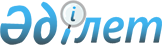 2022-2024 жылдарға арналған Риддер қаласының бюджеті туралыШығыс Қазақстан облысы Риддер қалалық мәслихатының 2021 жылғы 24 желтоқсандағы № 9/2-VII шешімі. Қазақстан Республикасының Әділет министрлігінде 2021 жылғы 29 желтоқсанда № 26224 болып тіркелді
      Қазақстан Республикасының Бюджет кодексінің 75-бабына, Қазақстан Республикасының "Қазақстан Республикасындағы жергілікті мемлекеттік басқару және өзін-өзі басқару туралы" Заңының 6-бабы 1-тармағының 1) тармақшасына, Шығыс Қазақстан облыстық мәслихатының 2021 жылғы 14 желтоқсандағы № 12/91-VII "2022-2024 жылдарға арналған облыстық бюджет туралы" шешіміне сәйкес, (нормативтік құқықтық актілерді мемлекеттік тіркеу Тізілімінде 25825 нөмірімен тіркелген), Риддер қалалық мәслихаты ШЕШТІ:
      1. Риддер қаласының 2022-2024 жылдарға арналған бюджеті тиісінше 1, 2 және 3-қосымшаларға сәйкес, соның ішінде 2022 жылға келесі көлемдерде бекітілсін:
      1) кірістер – 8943313,2 мың теңге, соның ішінде:
      салықтық түсімдер – 5992362,0 мың теңге;
      салықтық емес түсімдер – 46234,0 мың теңге;
      негізгі капиталды сатудан түсетін түсімдер – 63400,0 мың теңге;
      трансферттер түсімі – 2841317,2 мың теңге;
      2) шығындар – 10475770,6 мың теңге; 
      3) таза бюджеттік кредиттеу – 0,0 мың теңге, соның ішінде:
      бюджеттік кредиттер – 0,0 мың теңге;
      бюджеттік кредиттерді өтеу – 0,0 мың теңге;
      4) қаржы активтерімен операциялар бойынша сальдо – 0,0 мың теңге;
      қаржы активтерін сатып алу – 0,0 мың теңге;
      мемлекеттің қаржы активтерін сатудан түсетін түсімдер – 0,0 мың теңге;
      5) бюджет тапшылығы (профициті) – - 1532457,4 мың теңге;
      6) бюджет тапшылығын қаржыландыру (профицитін пайдалану) – 1532457,4 мың теңге;
      қарыздар түсімі – 0,0 мың теңге;
      қарыздарды өтеу – 75948,0 мың теңге;
      бюджет қаражатының пайдаланылатын қалдықтары – 1608405,4 мың теңге.
      Ескерту. 1-тармақ жаңа реакцияда - Шығыс Қазақстан облысы Риддер қалалық мәслихатының 18.11.2022 № 21/2-VII шешімімен (01.01.2022 бастап қолданысқа енгізіледі).


      2. Шығыс Қазақстан облыстық мәслихатының 2021 жылғы 14 желтоқсандағы № 12/91-VII "2022-2024 жылдарға арналған облыстық бюджет туралы" шешімімен (нормативтік құқықтық актілерді мемлекеттік тіркеу Тізілімінде нөмірімен 25825 тіркелген) 100 пайыз мөлшерінде әлеуметтік салық, төлем көзінен салық салынатын табыстардан ұсталатын жеке табыс салығы, төлем көзінен салық салынбайтын табыстардан ұсталатын жеке табыс салығы, төлем көзінен салық салынбайтын шетелдік азаматтардың табыстарынан ұсталатын жеке табыс салығы, ірі кәсіпкерлік субъектілерінен және мұнай секторы ұйымдарынан түсетін түсімдерді қоспағанда, заңды тұлғалардан алынатын корпоративтік табыс салығы бойынша қала бюджетіне кірістерді бөлу нормативтері 2022 жылға орындауға алынсын.
      3. 2022 жылға арналған қалалық бюджетте заңнаманың өзгеруіне байланысты жоғары тұрған бюджеттің шығындарын өтеуге төмен тұрған бюджеттен трансферттер 3329142,0 мың теңге мөлшерінде көзделсін.
      Ескерту. 3-тармақ жаңа реакцияда - Шығыс Қазақстан облысы Риддер қалалық мәслихатының 23.09.2022 № 18/2-VII шешімімен (01.01.2022 бастап қолданысқа енгізіледі).


      3-1. 2022 жылға арналған қалалық бюджетте жоғары тұрған бюджеттен бөлінген нысаналы трансферттердің 2021 жылы пайдаланылмауына (толық пайдаланылмауына) байланысты облыстық бюджетке 402856,5 мың теңге мөлшерінде трансферттерді қайтару көзделсін
      Ескерту. Шешім 3-1 тармақпен толықтырылды - Шығыс Қазақстан облысы Риддер қалалық мәслихатының 28.03.2022 № 12/2-VII шешімімен (01.01.2022 бастап қолданысқа енгізіледі).


      4. 2022 жылға қаланың жергілікті атқарушы органының резерві 138911 мың теңге мөлшерінде бекітілсін.
      Ескерту. 4-тармақ жаңа редакцияда - Шығыс Қазақстан облысы Риддер қалалық мәслихатының 18.11.2022 № 21/2-VII шешімімен (01.01.2022 бастап қолданысқа енгізіледі).


      5. 2022 жылға арналған қалалық бюджетте облыстық бюджеттен берілетін ағымдағы нысаналы трансферттер 98670,0 мың теңге мөлшерінде көзделсін.
      Ескерту. 5-тармақ жаңа реакцияда - Шығыс Қазақстан облысы Риддер қалалық мәслихатының 18.11.2022 № 21/2-VII шешімімен (01.01.2022 бастап қолданысқа енгізіледі).


      6. 2022 жылға арналған қалалық бюджетте облыстық бюджеттен берілетін нысаналы даму трансферттері 135157,7 мың теңге мөлшерінде көзделсін.
      Ескерту. 6-тармақ жаңа реакцияда - Шығыс Қазақстан облысы Риддер қалалық мәслихатының 18.11.2022 № 21/2-VII шешімімен (01.01.2022 бастап қолданысқа енгізіледі).


      7. 2022 жылға арналған қалалық бюджетте республикалық бюджеттен берілетін ағымдағы нысаналы трансферттер 283203,5 мың теңге мөлшерінде көзделсін.
      Ескерту. 7-тармақ жаңа реакцияда - Шығыс Қазақстан облысы Риддер қалалық мәслихатының 18.11.2022 № 21/2-VII шешімімен (01.01.2022 бастап қолданысқа енгізіледі).


      7-1. 2022 жылға арналған қалалық бюджетте республикалық бюджеттен берілетін нысаналы даму трансферттері 1874778,0 мың теңге мөлшерінде көзделсін.
      Ескерту. 7-1 -тармақ жаңа редакцияда - Шығыс Қазақстан облысы Риддер қалалық мәслихатының 18.11.2022 № 21/2-VII шешімімен (01.01.2022 бастап қолданысқа енгізіледі).


      8. 2022 жылға арналған қалалық бюджетте Қазақстан Республикасының Ұлттық қорының трансферттері есебінен берілетін ағымдағы нысаналы трансферттер 49750,0 мың теңге мөлшерінде көзделсін.
      Ескерту. 8-тармақ жаңа редакцияда - Шығыс Қазақстан облысы Риддер қалалық мәслихатының 23.09.2022 № 18/2-VII шешімімен (01.01.2022 бастап қолданысқа енгізіледі).


      8-1. 2022 жылға арналған қалалық бюджетте Қазақстан Республикасының Ұлттық қорынан берілетін нысаналы трансферттер есебінен нысаналы даму трансферттері 209921,0 мың теңге мөлшерінде көзделсін.
      Ескерту. Шешім 8-1 тармақпен толықтырылды - Шығыс Қазақстан облысы Риддер қалалық мәслихатының 16.06.2022 № 16/2-VII шешімімен (01.01.2022 бастап қолданысқа енгізіледі).


      8-2. 2022 жылға арналған қалалық бюджетте Қазақстан Республикасының Ұлттық қорынан кепілдендірілген трансферт есебінен 189837,0 мың теңге мөлшерінде ағымдағы нысаналы трансферттер көзделсін.
      Ескерту. 8-2 -тармақ жаңа редакцияда - Шығыс Қазақстан облысы Риддер қалалық мәслихатының 18.11.2022 № 21/2-VII шешімімен (01.01.2022 бастап қолданысқа енгізіледі).


      9. Осы шешім 2022 жылғы 1 қаңтардан бастап қолданысқа енгізіледі. 2022 жылға арналған Риддер қаласының бюджеті
      Ескерту. 1-қосымша жаңа реакцияда - Шығыс Қазақстан облысы Риддер қалалық мәслихатының 18.11.2022 № 21/2-VII шешімімен (01.01.2022 бастап қолданысқа енгізіледі). 2023 жылға арналған Риддер қаласының бюджеті 2024 жылға арналған Риддер қаласының бюджеті
					© 2012. Қазақстан Республикасы Әділет министрлігінің «Қазақстан Республикасының Заңнама және құқықтық ақпарат институты» ШЖҚ РМК
				
      Риддер қалалық мәслихатының хатшысы 

Е. Нужных
Риддер қалалық мәслихатының
2021 жылғы 24 желтоқсандағы
№ 9/2-VII шешіміне
1 қосымша
Санаты
Санаты
Санаты
Санаты
Санаты
Барлығы кірістер (мың теңге)
Сыныбы
Сыныбы
Сыныбы
Сыныбы
Барлығы кірістер (мың теңге)
Кіші сыныбы
Кіші сыныбы
Кіші сыныбы
Барлығы кірістер (мың теңге)
Ерекшелігі
Ерекшелігі
Барлығы кірістер (мың теңге)
Атауы
Барлығы кірістер (мың теңге)
1
2
3
4
5
6
I. Кірістер
8 943 313,2
1
Салықтық түсімдер
5 992 362,0
01
Табыс салығы
2 951 845,0
1
Корпоративтік табыс салығы
1 034 688,0
2
Жеке табыс салығы
1 917 157,0
03
Әлеуметтік салық
1 366 646,0
1
Әлеуметтік салық
1 366 646,0
04
Меншікке салынатын салықтар
1 549 641,0
1
Мүлікке салынатын салықтар
921 641,0
3
Жер салығы
361 000,0
4
Көлік құралдарына салынатын салық
267 000,0
05
Тауарларға, жұмыстарға және қызметтерге салынатын ішкі салықтар
108 553,0
2
Акциздер 
6 406,0
3
Табиғи және басқа да ресурстарды пайдаланғаны үшін түсетін түсімдер
49 281,0
4
Кәсіпкерлік және кәсіби қызметті жүргізгені үшін алынатын алымдар
52 866,0
08
Заңдық маңызы бар әрекеттерді жасағаны және (немесе) оған уәкілеттігі бар мемлекеттік органдар немесе лауазымды адамдар құжаттар бергені үшін алынатын міндетті төлемдер
15 677,0
1
Мемлекеттік баж
15 677,0
2
Салықтық емес түсімдер
46 234,0
01
Мемлекеттік меншіктен түсетін кірістер
44 461,0
5
Мемлекет меншігіндегі мүлікті жалға беруден түсетін кірістер
22 754,0
7
Мемлекеттік бюджеттен берілген кредиттер бойынша сыйақылар
5 017,0
9
Мемлекет меншігінен түсетін басқа да кірістер
16 690,0
06
Басқа да салықтық емес түсiмдер 
1 773,0
1
Басқа да салықтық емес түсiмдер 
1 773,0
3
Негізгі капиталды сатудан түскен түсімдер
63 400,0
01
Мемлекеттік мекемелерге бекітілген мемлекеттік мүлікті сату
45 000,0
1
Мемлекеттік мекемелерге бекітілген мемлекеттік мүлікті сату
45 000,0
03
Жерді және материалдық емес активтерді сату
18 400,0
1
Жерді сату
17 124,0
2
Материалдық емес активтердi сату
1 276,0
4
Трансферттердің түсімдері
2 841 317,2
02
Мемлекеттік басқарудың жоғары тұрған органдарынан түсетін трансферттер
2 841 317,2
2
Облыстық бюджеттен түсетін трансферттер
2 841 317,2
Функционалдық топ
Функционалдық топ
Функционалдық топ
Функционалдық топ
Функционалдық топ
Барлығы шығындар (мың теңге)
Кіші функция
Кіші функция
Кіші функция
Кіші функция
Барлығы шығындар (мың теңге)
Бюджеттік бағдарламалардың әкімшісі
Бюджеттік бағдарламалардың әкімшісі
Бюджеттік бағдарламалардың әкімшісі
Барлығы шығындар (мың теңге)
Бағдарлама
Бағдарлама
Барлығы шығындар (мың теңге)
Атауы
Барлығы шығындар (мың теңге)
1
2
3
4
5
6
II. Шығындар
10 475 770,6
01
Жалпы сипаттағы мемлекеттік қызметтер
524 021,5
1
Мемлекеттік басқарудың жалпы функцияларын орындайтын өкілді, атқарушы және басқа органдар
260 763,5
112
Аудан (облыстық маңызы бар қала) мәслихатының аппараты
48 426,0
001
Аудан (облыстық маңызы бар қала) мәслихатының қызметін қамтамасыз ету жөніндегі қызметтер
45 013,0
003
Мемлекеттік органның күрделі шығыстары
695,0
005
Мәслихат депутаттары қызметінің тиімділігін арттыру
2 718,0
122
Аудан (облыстық маңызы бар қала) әкімінің аппараты
212 337,5
001
Аудан (облыстық маңызы бар қала) әкімінің қызметін қамтамасыз ету жөніндегі қызметтер
208 957,5
003
Мемлекеттік органның күрделі шығыстары
3 380,0
2
Қаржылық қызмет
3 983,0
459
Ауданның (облыстық маңызы бар қаланың) экономика және қаржы бөлімі
3 983,0
003
Салық салу мақсатында мүлікті бағалауды жүргізу
3 885,0
010
Жекешелендіру, коммуналдық меншікті басқару, жекешелендіруден кейінгі қызмет және осыған байланысты дауларды реттеу 
98,0
9
Жалпы сипаттағы өзге де мемлекеттік қызметтер
259 275,0
458
Ауданның (облыстық маңызы бар қаланың) тұрғын үй-коммуналдық шаруашылығы, жолаушылар көлігі және автомобиль жолдары бөлімі
98 535,0
001
Жергілікті деңгейде тұрғын үй-коммуналдық шаруашылығы, жолаушылар көлігі және автомобиль жолдары саласындағы мемлекеттік саясатты іске асыру жөніндегі қызметтер
98 535,0
459
Ауданның (облыстық маңызы бар қаланың) экономика және қаржы бөлімі
77 004,0
001
Ауданның (облыстық маңызы бар қаланың) экономикалық саясатын қалыптастыру мен дамыту, мемлекеттік жоспарлау, бюджетті атқару және коммуналдық меншігін басқару саласындағы мемлекеттік саясатты іске асыру жөніндегі қызметтер
76 546,0
015
Мемлекеттік органның күрделі шығыстары
458,0
482
Ауданның (облыстық маңызы бар қаланың) кәсіпкерлік және туризм бөлімі
29 570,0
001
Жергілікті деңгейде кәсіпкерлікті және туризмді дамыту саласындағы мемлекеттік саясатты іске асыру жөніндегі қызметтер
29 570,0
801
Ауданның (облыстық маңызы бар қаланың) жұмыспен қамту, әлеуметтік бағдарламалар және азаматтық хал актілерін тіркеу бөлімі
54 166,0
001
Жергілікті деңгейде жұмыспен қамту, әлеуметтік бағдарламалар және азаматтық хал актілерін тіркеу саласындағы мемлекеттік саясатты іске асыру жөніндегі қызметтер
52 886,0
003
Мемлекеттік органның күрделі шығыстары
1 280,0
02
Қорғаныс
203 818,0
1
Әскери мұқтаждар
16 750,0
122
Аудан (облыстық маңызы бар қала) әкімінің аппараты
16 750,0
005
Жалпыға бірдей әскери міндетті атқару шеңберіндегі іс-шаралар
16 750,0
2
Төтенше жағдайлар жөніндегі жұмыстарды ұйымдастыру
187 068,0
122
Аудан (облыстық маңызы бар қала) әкімінің аппараты
187 068,0
006
Аудан (облыстық маңызы бар қала) ауқымындағы төтенше жағдайлардың алдын алу және оларды жою
187 068,0
03
Қоғамдық тәртіп, қауіпсіздік, құқықтық, сот, қылмыстық – атқару қызметі
36 074,0
9
Қоғамдық тәртіп және қауіпсіздік саласындағы басқа да қызметтер
36 074,0
458
Ауданның (облыстық маңызы бар қаланың) тұрғын үй-коммуналдық шаруашылығы, жолаушылар көлігі және автомобиль жолдары бөлімі
36 074,0
021
Елді мекендерде жол қозғалысы қауіпсіздігін қамтамасыз ету
36 074,0
06
Әлеуметтiк көмек және әлеуметтiк қамсыздандыру
811 982,0
1
Әлеуметтік қамсыздандыру
96 669,0
801
Ауданның (облыстық маңызы бар қаланың) жұмыспен қамту, әлеуметтік бағдарламалар және азаматтық хал актілерін тіркеу бөлімі
96 669,0
010
Мемлекеттік атаулы әлеуметтік көмек
96 669,0
2
Әлеуметтік көмек
641 133,0
801
Ауданның (облыстық маңызы бар қаланың) жұмыспен қамту, әлеуметтік бағдарламалар және азаматтық хал актілерін тіркеу бөлімі
641 133,0
004
Жұмыспен қамту бағдарламасы
321 324,0
006
Ауылдық жерлерде тұратын денсаулық сақтау, білім беру, әлеуметтік қамтамасыз ету, мәдениет, спорт және ветеринар мамандарына отын сатып алуға Қазақстан Республикасының заңнамасына сәйкес әлеуметтік көмек көрсету
359,0
007
Тұрғын үйге көмек көрсету
6 299,0
009
Үйден тәрбиеленіп оқытылатын мүгедек балаларды материалдық қамтамасыз ету
6 433,0
011
Жергілікті өкілетті органдардың шешімі бойынша мұқтаж азаматтардың жекелеген топтарына әлеуметтік көмек
87 089,0
014
Мұқтаж азаматтарға үйде әлеуметтiк көмек көрсету
94 328,0
017
Оңалтудың жеке бағдарламасына сәйкес мұқтаж мүгедектердi мiндеттi гигиеналық құралдармен қамтамасыз ету, қозғалуға қиындығы бар бірінші топтағы мүгедектерге жеке көмекшінің және есту бойынша мүгедектерге қолмен көрсететiн тіл маманының қызметтерін ұсыну 
81 898,0
023
Жұмыспен қамту орталықтарының қызметін қамтамасыз ету
43 403,0
9
Әлеуметтік көмек және әлеуметтік қамтамасыз ету салаларындағы өзге де қызметтер
74 180,0
801
Ауданның (облыстық маңызы бар қаланың) жұмыспен қамту, әлеуметтік бағдарламалар және азаматтық хал актілерін тіркеу бөлімі
74 180,0
018
Жәрдемақыларды және басқа да әлеуметтік төлемдерді есептеу, төлеу мен жеткізу бойынша қызметтерге ақы төлеу
516,0
050
Қазақстан Республикасында мүгедектердің құқықтарын қамтамасыз етуге және өмір сүру сапасын жақсарту
73 664,0
07
Тұрғын үй-коммуналдық шаруашылық
1 320 461,9
1
Тұрғын үй шаруашылығы
6 710,7
458
Ауданның (облыстық маңызы бар қаланың) тұрғын үй-коммуналдық шаруашылығы, жолаушылар көлігі және автомобиль жолдары бөлімі
6 710,7
031
Кондоминиум объектісіне техникалық паспорттар дайындау
6 710,7
2
Коммуналдық шаруашылық
646 963,2
458
Ауданның (облыстық маңызы бар қаланың) тұрғын үй-коммуналдық шаруашылығы, жолаушылар көлігі және автомобиль жолдары бөлімі
413 006,2
026
Ауданның (облыстық маңызы бар қаланың) коммуналдық меншігіндегі жылу жүйелерін қолдануды ұйымдастыру
4 000,0
029
Сумен жабдықтау және су бұру жүйелерін дамыту
140 486,2
048
Қаланы және елді мекендерді абаттандыруды дамыту
268 520,0
466
Ауданның (облыстық маңызы бар қаланың) сәулет, қала құрылысы және құрылыс бөлімі
233 957,0
006
Сумен жабдықтау және су бұру жүйесін дамыту
100,0
058
Елді мекендердегі сумен жабдықтау және су бұру жүйелерін дамыту
233 857,0
3
Елді-мекендерді көркейту
666 788,0
458
Ауданның (облыстық маңызы бар қаланың) тұрғын үй-коммуналдық шаруашылығы, жолаушылар көлігі және автомобиль жолдары бөлімі
666 788,0
015
Елдi мекендердегі көшелерді жарықтандыру
225 268,0
016
Елді мекендердің санитариясын қамтамасыз ету
48 784,0
017
Жерлеу орындарын ұстау және туыстары жоқ адамдарды жерлеу
1 470,0
018
Елді мекендерді абаттандыру және көгалдандыру
391 266,0
08
Мәдениет, спорт, туризм және ақпараттық кеңістік
485 703,0
1
Мәдениет саласындағы қызмет
154 851,0
457
Ауданның (облыстық маңызы бар қаланың) мәдениет, тілдерді дамыту, дене шынықтыру және спорт бөлімі
154 851,0
003
Мәдени-демалыс жұмысын қолдау
154 851,0
2
Спорт
58 855,0
457
Ауданның (облыстық маңызы бар қаланың) мәдениет, тілдерді дамыту, дене шынықтыру және спорт бөлімі
58 855,0
008
Ұлттық және бұқаралық спорт түрлерін дамыту
9 579,0
009
Аудандық (облыстық маңызы бар қалалық) деңгейде спорттық жарыстар өткізу
8 819,0
010
Әртүрлі спорт түрлері бойынша аудан (облыстық маңызы бар қала) құрама командаларының мүшелерін дайындау және олардың облыстық спорт жарыстарына қатысуы
40 457,0
3
Ақпараттық кеңістік
162 719,0
456
Ауданның (облыстық маңызы бар қаланың) ішкі саясат бөлімі
20 712,0
002
Мемлекеттік ақпараттық саясат жүргізу жөніндегі қызметтер
20 712,0
457
Ауданның (облыстық маңызы бар қаланың) мәдениет, тілдерді дамыту, дене шынықтыру және спорт бөлімі
142 007,0
006
Аудандық (қалалық) кітапханалардың жұмыс істеуі
123 971,0
007
Мемлекеттік тілді және Қазақстан халқының басқа да тілдерін дамыту
18 036,0
9
Мәдениет, спорт, туризм және ақпараттық кеңістікті ұйымдастыру жөніндегі өзге де қызметтер
109 278,0
456
Ауданның (облыстық маңызы бар қаланың) ішкі саясат бөлімі
60 080,0
001
Жергілікті деңгейде ақпарат, мемлекеттілікті нығайту және азаматтардың әлеуметтік сенімділігін қалыптастыру саласында мемлекеттік саясатты іске асыру жөніндегі қызметтер
34 802,0
003
Жастар саясаты саласында іс-шараларды іске асыру
24 274,0
006
Мемлекеттік органның күрделі шығыстары
820,0
032
Ведомстволық бағыныстағы мемлекеттік мекемелер мен ұйымдардың күрделі шығыстары
184,0
457
Ауданның (облыстық маңызы бар қаланың) мәдениет, тілдерді дамыту, дене шынықтыру және спорт бөлімі
49 198,0
001
Жергілікті деңгейде мәдениет, тілдерді дамыту, дене шынықтыру және спорт саласында мемлекеттік саясатты іске асыру жөніндегі қызметтер
29 495,0
014
Мемлекеттік органның күрделі шығыстары
182,0
032
Ведомстволық бағыныстағы мемлекеттік мекемелер мен ұйымдардың күрделі шығыстары
19 521,0
10
Ауыл, су, орман, балық шаруашылығы, ерекше қорғалатын табиғи аумақтар, қоршаған ортаны және жануарлар дүниесін қорғау, жер қатынастары
42 082,0
1
Ауыл шаруашылығы
42 082,0
498
Ауданның (облыстық маңызы бар қаланың) жер қатынастары және ауыл шаруашылығы бөлімі
42 082,0
001
Жергілікті деңгейде жер қатынастары және ауыл шаруашылығы саласындағы мемлекеттік саясатты іске асыру жөніндегі қызметтер
41 480,0
003
Мемлекеттік органның күрделі шығыстары
602,0
11
Өнеркәсіп, сәулет, қала құрылысы және құрылыс қызметі
72 972,0
2
Сәулет, қала құрылысы және құрылыс қызметі
72 972,0
466
Ауданның (облыстық маңызы бар қаланың) сәулет, қала құрылысы және құрылыс бөлімі
72 972,0
001
Құрылыс, облыс қалаларының, аудандарының және елді мекендерінің сәулеттік бейнесін жақсарту саласындағы мемлекеттік саясатты іске асыру және ауданның (облыстық маңызы бар қаланың) аумағын оңтайла және тиімді қала құрылыстық игеруді қамтамасыз ету жөніндегі қызметтер
33 902,0
013
Аудан аумағында қала құрылысын дамытудың кешенді схемаларын, аудандық (облыстық) маңызы бар қалалардың, кенттердің және өзге де ауылдық елді мекендердің бас жоспарларын әзірлеу
38 298,0
015
Мемлекеттік органның күрделі шығыстары
772,0
12
Көлік және коммуникация
1 049 360,0
1
Автомобиль көлігі
1 049 360,0
458
Ауданның (облыстық маңызы бар қаланың) тұрғын үй-коммуналдық шаруашылығы, жолаушылар көлігі және автомобиль жолдары бөлімі
1 049 360,0
022
Көлік инфрақұрылымын дамыту
9 980,0
023
Автомобиль жолдарының жұмыс істеуін қамтамасыз ету 
1 039 380,0
13
Басқалар
2 180 188,7
9
Басқалар
2 180 188,7
458
Ауданның (облыстық маңызы бар қаланың) тұрғын үй-коммуналдық шаруашылығы, жолаушылар көлігі және автомобиль жолдары бөлімі
2 041 277,7
062
"Ауыл-Ел бесігі" жобасы шеңберінде ауылдық елді мекендердегі әлеуметтік және инженерлік инфрақұрылым бойынша іс-шараларды іске асыру
55 278,0
085
Шағын және моноқалаларда бюджеттік инвестициялық жобаларды іске асыру
1 985 999,7
459
Ауданның (облыстық маңызы бар қаланың) экономика және қаржы бөлімі 
138 911,0
012
Ауданның (облыстық маңызы бар қаланың) жергілікті атқарушы органының резерві
138 911,0
14
Борышқа қызмет көрсету
17 109,0
1
Борышқа қызмет көрсету
17 109,0
459
Ауданның (облыстық маңызы бар қаланың) экономика және қаржы бөлімі
17 109,0
021
Жергілікті атқарушы органдардың облыстық бюджеттен қарыздар бойынша сыйақылар мен өзге де төлемдерді төлеу бойынша борышына қызмет көрсету
17 109,0
15
Трансферттер
3 731 998,5
1
Трансферттер
3 731 998,5
459
Ауданның (облыстық маңызы бар қаланың) экономика және қаржы бөлімі
3 731 998,5
006
Пайдаланылмаған (толық пайдаланылмаған) нысаналы трансферттерді қайтару
33 460,2
024
Заңнаманы өзгертуге байланысты жоғары тұрған бюджеттің шығындарын өтеуге төменгі тұрған бюджеттен ағымдағы нысаналы трансферттер
3 329 142,0
054
Қазақстан Республикасының Ұлттық қорынан берілетін нысаналы трансферт есебінен республикалық бюджеттен бөлінген пайдаланылмаған (түгел пайдаланылмаған) нысаналы трансферттердің сомасын қайтару
369 396,3
ІІІ. Таза бюджеттік кредит беру
0,0
Бюджеттік кредиттер
0,0
5
Бюджеттік кредиттерді өтеу
0,0
01
Бюджеттік кредиттерді өтеу
0,0
1
Мемлекеттік бюджеттен берілген бюджеттік кредиттерді өтеу
0,0
IV. Қаржы активтерімен жасалатын операциялар бойынша сальдо
0,0
Қаржы активтерін сатып алу
0,0
6
Мемлекеттің қаржы активтерін сатудан түсетін түсімдер
0,0
01
Мемлекеттің қаржы активтерін сатудан түсетін түсімдер
0,0
1
Қаржы активтерін ел ішінде сатудан түсетін түсімдер 
0,0
V. Бюджет тапшылығы (профициті)
-1 532 457,4
VІ. Бюджет тапшылығын қаржыландыру (профицитін пайдалану)
1 532 457,4
7
Қарыздар түсімдері
0,0
01
Мемлекеттік ішкі қарыздар
0,0
2
Қарыз алу келесім-шарттары
0,0
16
Қарыздарды өтеу
75 948,0
1
Қарыздарды өтеу
75 948,0
459
Ауданның (облыстық маңызы бар қаланың) экономика және қаржы бөлімі
75 948,0
005
Жергілікті атқарушы органның жоғары тұрған бюджет алдындағы борышын өтеу
75 948,0
8
Бюджет қаражатының пайдаланылатын қалдықтары
1 608 405,4
01
Бюджет қаражатының қалдықтары
1 608 405,4
1
Бюджет қаражатының бос қалдықтары
1 608 405,4Риддер қалалық мәслихатының
2021 жылғы 24 желтоқсандағы
№ 9/2-VII шешіміне қосымша 2
Санаты
Санаты
Санаты
Санаты
Санаты
Барлығы кірістер (мың теңге)
Сыныбы
Сыныбы
Сыныбы
Сыныбы
Барлығы кірістер (мың теңге)
Кіші сыныбы
Кіші сыныбы
Кіші сыныбы
Барлығы кірістер (мың теңге)
Ерекшелігі
Ерекшелігі
Барлығы кірістер (мың теңге)
Атауы
Барлығы кірістер (мың теңге)
1
2
3
4
5
6
I. Кірістер
7 411 916,0
1
Салықтық түсімдер
5 179 350,0
01
Табыс салығы
2 281 735,0
1
Корпоративтік табыс салығы
466 809,0
2
Жеке табыс салығы
1 814 926,0
03
Әлеуметтік салық
1 413 752,0
1
Әлеуметтік салық
1 413 752,0
04
Меншікке салынатын салықтар
1 353 784,0
1
Мүлікке салынатын салықтар
729 412,0
3
Жер салығы
372 410,0
4
Көлік құралдарына салынатын салық
251 962,0
05
Тауарларға, жұмыстарға және қызметтерге салынатын ішкі салықтар
113 697,0
2
Акциздер 
6 694,0
3
Табиғи және басқа да ресурстарды пайдаланғаны үшін түсетін түсімдер
48 000,0
4
Кәсіпкерлік және кәсіби қызметті жүргізгені үшін алынатын алымдар
59 003,0
08
Заңдық маңызы бар әрекеттерді жасағаны және (немесе) оған уәкілеттігі бар мемлекеттік органдар немесе лауазымды адамдар құжаттар бергені үшін алынатын міндетті төлемдер
16 382,0
1
Мемлекеттік баж
16 382,0
2
Салықтық емес түсімдер
28 359,0
01
Мемлекеттік меншіктен түсетін кірістер
23 359,0
5
Мемлекет меншігіндегі мүлікті жалға беруден түсетін кірістер
22 241,0
7
Мемлекеттік бюджеттен берілген кредиттер бойынша сыйақылар
558,0
9
Мемлекет меншігінен түсетін басқа да кірістер
560,0
06
Басқа да салықтық емес түсiмдер 
5 000,0
1
Басқа да салықтық емес түсiмдер 
5 000,0
3
Негізгі капиталды сатудан түскен түсімдер
15 000,0
03
Жерді және материалдық емес активтерді сату
15 000,0
1
Жерді сату
10 000,0
2
Материалдық емес активтердi сату
5 000,0
4
Трансферттердің түсімдері
2 189 207,0
02
Мемлекеттік басқарудың жоғары тұрған органдарынан түсетін трансферттер
2 189 207,0
2
Облыстық бюджеттен түсетін трансферттер
2 189 207,0
Функционалдық топ
Функционалдық топ
Функционалдық топ
Функционалдық топ
Функционалдық топ
Барлығы шығындар (мың теңге)
Кіші функция
Кіші функция
Кіші функция
Кіші функция
Барлығы шығындар (мың теңге)
Бюджеттік бағдарламалардың әкімшісі
Бюджеттік бағдарламалардың әкімшісі
Бюджеттік бағдарламалардың әкімшісі
Барлығы шығындар (мың теңге)
Бағдарлама
Бағдарлама
Барлығы шығындар (мың теңге)
Атауы
Барлығы шығындар (мың теңге)
1
2
3
4
5
6
II. Шығындар
7 411 916,0
01
Жалпы сипаттағы мемлекеттік қызметтер
500 774,0
1
Мемлекеттік басқарудың жалпы функцияларын орындайтын өкілді, атқарушы және басқа органдар
257 299,0
112
Аудан (облыстық маңызы бар қала) мәслихатының аппараты
50 630,0
001
Аудан (облыстық маңызы бар қала) мәслихатының қызметін қамтамасыз ету жөніндегі қызметтер
38 230,0
003
Мемлекеттік органның күрделі шығыстары
12 400,0
122
Аудан (облыстық маңызы бар қала) әкімінің аппараты
206 669,0
001
Аудан (облыстық маңызы бар қала) әкімінің қызметін қамтамасыз ету жөніндегі қызметтер
191 549,0
003
Мемлекеттік органның күрделі шығыстары
15 120,0
2
Қаржылық қызмет
4 591,0
459
Ауданның (облыстық маңызы бар қаланың) экономика және қаржы бөлімі
4 591,0
003
Салық салу мақсатында мүлікті бағалауды жүргізу
4 336,0
010
Жекешелендіру, коммуналдық меншікті басқару, жекешелендіруден кейінгі қызмет және осыған байланысты дауларды реттеу 
255,0
9
Жалпы сипаттағы өзге де мемлекеттік қызметтер
238 884,0
458
Ауданның (облыстық маңызы бар қаланың) тұрғын үй-коммуналдық шаруашылығы, жолаушылар көлігі және автомобиль жолдары бөлімі
72 574,0
001
Жергілікті деңгейде тұрғын үй-коммуналдық шаруашылығы, жолаушылар көлігі және автомобиль жолдары саласындағы мемлекеттік саясатты іске асыру жөніндегі қызметтер
72 574,0
459
Ауданның (облыстық маңызы бар қаланың) экономика және қаржы бөлімі
77 774,0
001
Ауданның (облыстық маңызы бар қаланың) экономикалық саясатын қалыптастыру мен дамыту, мемлекеттік жоспарлау, бюджетті атқару және коммуналдық меншігін басқару саласындағы мемлекеттік саясатты іске асыру жөніндегі қызметтер
76 616,0
015
Мемлекеттік органның күрделі шығыстары
1 158,0
482
Ауданның (облыстық маңызы бар қаланың) кәсіпкерлік және туризм бөлімі
29 141,0
001
Жергілікті деңгейде кәсіпкерлікті және туризмді дамыту саласындағы мемлекеттік саясатты іске асыру жөніндегі қызметтер
29 141,0
801
Ауданның (облыстық маңызы бар қаланың) жұмыспен қамту, әлеуметтік бағдарламалар және азаматтық хал актілерін тіркеу бөлімі
59 395,0
001
Жергілікті деңгейде жұмыспен қамту, әлеуметтік бағдарламалар және азаматтық хал актілерін тіркеу саласындағы мемлекеттік саясатты іске асыру жөніндегі қызметтер
58 369,0
003
Мемлекеттік органның күрделі шығыстары
1 026,0
02
Қорғаныс
238 379,0
1
Әскери мұқтаждар
16 911,0
122
Аудан (облыстық маңызы бар қала) әкімінің аппараты
16 911,0
005
Жалпыға бірдей әскери міндетті атқару шеңберіндегі іс-шаралар
16 911,0
2
Төтенше жағдайлар жөніндегі жұмыстарды ұйымдастыру
221 468,0
122
Аудан (облыстық маңызы бар қала) әкімінің аппараты
221 468,0
006
Аудан (облыстық маңызы бар қала) ауқымындағы төтенше жағдайлардың алдын алу және оларды жою
221 468,0
03
Қоғамдық тәртіп, қауіпсіздік, құқықтық, сот, қылмыстық – атқару қызметі
35 710,0
9
Қоғамдық тәртіп және қауіпсіздік саласындағы басқа да қызметтер
35 710,0
458
Ауданның (облыстық маңызы бар қаланың) тұрғын үй-коммуналдық шаруашылығы, жолаушылар көлігі және автомобиль жолдары бөлімі
35 710,0
021
Елді мекендерде жол қозғалысы қауіпсіздігін қамтамасыз ету
35 710,0
06
Әлеуметтiк көмек және әлеуметтiк қамсыздандыру
377 169,0
1
Әлеуметтік қамсыздандыру
62 706,0
801
Ауданның (облыстық маңызы бар қаланың) жұмыспен қамту, әлеуметтік бағдарламалар және азаматтық хал актілерін тіркеу бөлімі
62 706,0
010
Мемлекеттік атаулы әлеуметтік көмек
62 706,0
2
Әлеуметтік көмек
308 930,0
801
Ауданның (облыстық маңызы бар қаланың) жұмыспен қамту, әлеуметтік бағдарламалар және азаматтық хал актілерін тіркеу бөлімі
308 930,0
004
Жұмыспен қамту бағдарламасы
93 532,0
006
Ауылдық жерлерде тұратын денсаулық сақтау, білім беру, әлеуметтік қамтамасыз ету, мәдениет, спорт және ветеринар мамандарына отын сатып алуға Қазақстан Республикасының заңнамасына сәйкес әлеуметтік көмек көрсету
377,0
007
Тұрғын үйге көмек көрсету
12 914,0
009
Үйден тәрбиеленіп оқытылатын мүгедек балаларды материалдық қамтамасыз ету
5 210,0
011
Жергілікті өкілетті органдардың шешімі бойынша мұқтаж азаматтардың жекелеген топтарына әлеуметтік көмек
38 400,0
014
Мұқтаж азаматтарға үйде әлеуметтiк көмек көрсету
53 160,0
017
Оңалтудың жеке бағдарламасына сәйкес мұқтаж мүгедектердi мiндеттi гигиеналық құралдармен қамтамасыз ету, қозғалуға қиындығы бар бірінші топтағы мүгедектерге жеке көмекшінің және есту бойынша мүгедектерге қолмен көрсететiн тіл маманының қызметтерін ұсыну 
73 450,0
023
Жұмыспен қамту орталықтарының қызметін қамтамасыз ету
31 887,0
9
Әлеуметтік көмек және әлеуметтік қамтамасыз ету салаларындағы өзге де қызметтер
5 533,0
801
Ауданның (облыстық маңызы бар қаланың) жұмыспен қамту, әлеуметтік бағдарламалар және азаматтық хал актілерін тіркеу бөлімі
5 533,0
018
Жәрдемақыларды және басқа да әлеуметтік төлемдерді есептеу, төлеу мен жеткізу бойынша қызметтерге ақы төлеу
853,0
094
Әлеуметтік көмек ретінде тұрғын үй сертификаттарын беру
4 680,0
07
Тұрғын үй-коммуналдық шаруашылық
1 392 961,0
1
Тұрғын үй шаруашылығы
36 815,0
458
Ауданның (облыстық маңызы бар қаланың) тұрғын үй-коммуналдық шаруашылығы, жолаушылар көлігі және автомобиль жолдары бөлімі
36 815,0
004
Азаматтардың жекелегенсанаттарын тұрғын үймен қамтамасыз ету
35 360,0
031
Кондоминиум объектісіне техникалық паспорттар дайындау
1 455,0
2
Коммуналдық шаруашылық
748 869,0
458
Ауданның (облыстық маңызы бар қаланың) тұрғын үй-коммуналдық шаруашылығы, жолаушылар көлігі және автомобиль жолдары бөлімі
514 250,0
026
Ауданның (облыстық маңызы бар қаланың) коммуналдық меншігіндегі жылу жүйелерін қолдануды ұйымдастыру
14 250,0
029
Сумен жабдықтау және су бұру жүйелерін дамыту
500 000,0
466
Ауданның (облыстық маңызы бар қаланың) сәулет, қала құрылысы және құрылыс бөлімі
234 619,0
006
Сумен жабдықтау және су бұру жүйесін дамыту
234 619,0
3
Елді-мекендерді көркейту
607 277,0
458
Ауданның (облыстық маңызы бар қаланың) тұрғын үй-коммуналдық шаруашылығы, жолаушылар көлігі және автомобиль жолдары бөлімі
607 277,0
015
Елдi мекендердегі көшелерді жарықтандыру
140 534,0
016
Елді мекендердің санитариясын қамтамасыз ету
40 445,0
017
Жерлеу орындарын ұстау және туыстары жоқ адамдарды жерлеу
1 170,0
018
Елді мекендерді абаттандыру және көгалдандыру
425 128,0
08
Мәдениет, спорт, туризм және ақпараттық кеңістік
353 315,0
1
Мәдениет саласындағы қызмет
113 456,0
457
Ауданның (облыстық маңызы бар қаланың) мәдениет, тілдерді дамыту, дене шынықтыру және спорт бөлімі
113 456,0
003
Мәдени-демалыс жұмысын қолдау
113 456,0
2
Спорт
53 785,0
457
Ауданның (облыстық маңызы бар қаланың) мәдениет, тілдерді дамыту, дене шынықтыру және спорт бөлімі
53 785,0
009
Аудандық (облыстық маңызы бар қалалық) деңгейде спорттық жарыстар өткізу
9 280,0
010
Әртүрлі спорт түрлері бойынша аудан (облыстық маңызы бар қала) құрама командаларының мүшелерін дайындау және олардың облыстық спорт жарыстарына қатысуы
44 505,0
3
Ақпараттық кеңістік
107 128,0
456
Ауданның (облыстық маңызы бар қаланың) ішкі саясат бөлімі
20 686,0
002
Мемлекеттік ақпараттық саясат жүргізу жөніндегі қызметтер
20 686,0
457
Ауданның (облыстық маңызы бар қаланың) мәдениет, тілдерді дамыту, дене шынықтыру және спорт бөлімі
86 442,0
006
Аудандық (қалалық) кітапханалардың жұмыс істеуі
70 572,0
007
Мемлекеттік тілді және Қазақстан халқының басқа да тілдерін дамыту
15 870,0
9
Мәдениет, спорт, туризм және ақпараттық кеңістікті ұйымдастыру жөніндегі өзге де қызметтер
78 946,0
456
Ауданның (облыстық маңызы бар қаланың) ішкі саясат бөлімі
50 228,0
001
Жергілікті деңгейде ақпарат, мемлекеттілікті нығайту және азаматтардың әлеуметтік сенімділігін қалыптастыру саласында мемлекеттік саясатты іске асыру жөніндегі қызметтер
26 923,0
003
Жастар саясаты саласында іс-шараларды іске асыру
23 305,0
457
Ауданның (облыстық маңызы бар қаланың) мәдениет, тілдерді дамыту, дене шынықтыру және спорт бөлімі
28 718,0
001
Жергілікті деңгейде мәдениет, тілдерді дамыту, дене шынықтыру және спорт саласында мемлекеттік саясатты іске асыру жөніндегі қызметтер
26 870,0
032
Ведомстволық бағыныстағы мемлекеттік мекемелер мен ұйымдардың күрделі шығыстары
1 848,0
10
Ауыл, су, орман, балық шаруашылығы, ерекше қорғалатын табиғи аумақтар, қоршаған ортаны және жануарлар дүниесін қорғау, жер қатынастары
35 082,0
1
Ауыл шаруашылығы
35 082,0
498
Ауданның (облыстық маңызы бар қаланың) жер қатынастары және ауыл шаруашылығы бөлімі
35 082,0
001
Жергілікті деңгейде жер қатынастары және ауыл шаруашылығы саласындағы мемлекеттік саясатты іске асыру жөніндегі қызметтер
34 310,0
003
Мемлекеттік органның күрделі шығыстары
772,0
11
Өнеркәсіп, сәулет, қала құрылысы және құрылыс қызметі
72 365,0
2
Сәулет, қала құрылысы және құрылыс қызметі
72 365,0
466
Ауданның (облыстық маңызы бар қаланың) сәулет, қала құрылысы және құрылыс бөлімі
72 365,0
001
Құрылыс, облыс қалаларының, аудандарының және елді мекендерінің сәулеттік бейнесін жақсарту саласындағы мемлекеттік саясатты іске асыру және ауданның (облыстық маңызы бар қаланың) аумағын оңтайла және тиімді қала құрылыстық игеруді қамтамасыз ету жөніндегі қызметтер
34 902,0
013
Аудан аумағында қала құрылысын дамытудың кешенді схемаларын, аудандық (облыстық) маңызы бар қалалардың, кенттердің және өзге де ауылдық елді мекендердің бас жоспарларын әзірлеу
36 660,0
015
Мемлекеттік органның күрделі шығыстары
803,0
12
Көлік және коммуникация
600 923,0
1
Автомобиль көлігі
600 923,0
458
Ауданның (облыстық маңызы бар қаланың) тұрғын үй-коммуналдық шаруашылығы, жолаушылар көлігі және автомобиль жолдары бөлімі
600 923,0
022
Көлік инфрақұрылымын дамыту
10 000,0
023
Автомобиль жолдарының жұмыс істеуін қамтамасыз ету 
497 306,0
045
Аудандық маңызы бар автомобиль жолдарын және елді-мекендердің көшелерін күрделі және орташа жөндеу
93 617,0
13
Басқалар
112 484,0
9
Басқалар
112 484,0
459
Ауданның (облыстық маңызы бар қаланың) экономика және қаржы бөлімі 
112 484,0
012
Ауданның (облыстық маңызы бар қаланың) жергілікті атқарушы органының резерві
112 484,0
14
Борышқа қызмет көрсету
17 099,0
1
Борышқа қызмет көрсету
17 099,0
459
Ауданның (облыстық маңызы бар қаланың) экономика және қаржы бөлімі
17 099,0
021
Жергілікті атқарушы органдардың облыстық бюджеттен қарыздар бойынша сыйақылар мен өзге де төлемдерді төлеу бойынша борышына қызмет көрсету
17 099,0
15
Трансферттер
3 675 655,0
1
Трансферттер
3 675 655,0
459
Ауданның (облыстық маңызы бар қаланың) экономика және қаржы бөлімі
3 675 655,0
024
Заңнаманы өзгертуге байланысты жоғары тұрған бюджеттің шығындарын өтеуге төменгі тұрған бюджеттен ағымдағы нысаналы трансферттер
3 675 655,0
ІІІ. Таза бюджеттік кредит беру
-122 933,0
Бюджеттік кредиттер
0,0
5
Бюджеттік кредиттерді өтеу
122 933,0
01
Бюджеттік кредиттерді өтеу
122 933,0
1
Мемлекеттік бюджеттен берілген бюджеттік кредиттерді өтеу
122 933,0
06
Мамандандырылған ұйымдарға жергілікті бюджеттен берілген бюджеттік кредиттерді өтеу 
122 933,0
IV. Қаржы активтерімен жасалатын операциялар бойынша сальдо
0,0
Қаржы активтерін сатып алу
0,0
6
Мемлекеттің қаржы активтерін сатудан түсетін түсімдер
0,0
01
Мемлекеттің қаржы активтерін сатудан түсетін түсімдер
0,0
1
Қаржы активтерін ел ішінде сатудан түсетін түсімдер 
0,0
V. Бюджет тапшылығы (профициті)
122 933,0
VІ. Бюджет тапшылығын қаржыландыру (профицитін пайдалану)
-122 933,0
7
Қарыздар түсімдері
0,0
01
Мемлекеттік ішкі қарыздар
0,0
2
Қарыз алу келесім-шарттары
0,0
16
Қарыздарды өтеу
122 933,0
1
Қарыздарды өтеу
122 933,0
459
Ауданның (облыстық маңызы бар қаланың) экономика және қаржы бөлімі
122 933,0
005
Жергілікті атқарушы органның жоғары тұрған бюджет алдындағы борышын өтеу
122 933,0
8
Бюджет қаражатының пайдаланылатын қалдықтары
0,0
01
Бюджет қаражатының қалдықтары
0,0
1
Бюджет қаражатының бос қалдықтары
0,0Риддер қалалық мәслихатының
2021 жылғы 24 желтоқсандағы
№ 9/2-VII шешіміне қосымша 3
Санаты
Санаты
Санаты
Санаты
Санаты
Барлығы кірістер (мың теңге)
Сыныбы
Сыныбы
Сыныбы
Сыныбы
Барлығы кірістер (мың теңге)
Кіші сыныбы
Кіші сыныбы
Кіші сыныбы
Барлығы кірістер (мың теңге)
Ерекшелігі
Ерекшелігі
Барлығы кірістер (мың теңге)
Атауы
Барлығы кірістер (мың теңге)
1
2
3
4
5
6
I. Кірістер
7 721 815,0
1
Салықтық түсімдер
5 489 548,0
01
Табыс салығы
2 430 975,0
1
Корпоративтік табыс салығы
471 550,0
2
Жеке табыс салығы
1 959 425,0
03
Әлеуметтік салық
1 550 520,0
1
Әлеуметтік салық
1 550 520,0
04
Меншікке салынатын салықтар
1 374 278,0
1
Мүлікке салынатын салықтар
736 706,0
3
Жер салығы
374 272,0
4
Көлік құралдарына салынатын салық
263 300,0
05
Тауарларға, жұмыстарға және қызметтерге салынатын ішкі салықтар
116 655,0
2
Акциздер 
6 996,0
3
Табиғи және басқа да ресурстарды пайдаланғаны үшін түсетін түсімдер
48 000,0
4
Кәсіпкерлік және кәсіби қызметті жүргізгені үшін алынатын алымдар
61 659,0
08
Заңдық маңызы бар әрекеттерді жасағаны және (немесе) оған уәкілеттігі бар мемлекеттік органдар немесе лауазымды адамдар құжаттар бергені үшін алынатын міндетті төлемдер
17 120,0
1
Мемлекеттік баж
17 120,0
2
Салықтық емес түсімдер
28 060,0
01
Мемлекеттік меншіктен түсетін кірістер
23 060,0
5
Мемлекет меншігіндегі мүлікті жалға беруден түсетін кірістер
22 291,0
7
Мемлекеттік бюджеттен берілген кредиттер бойынша сыйақылар
209,0
9
Мемлекет меншігінен түсетін басқа да кірістер
560,0
06
Басқа да салықтық емес түсiмдер 
5 000,0
1
Басқа да салықтық емес түсiмдер 
5 000,0
3
Негізгі капиталды сатудан түскен түсімдер
15 000,0
03
Жерді және материалдық емес активтерді сату
15 000,0
1
Жерді сату
10 000,0
2
Материалдық емес активтердi сату
5 000,0
4
Трансферттердің түсімдері
2 189 207,0
02
Мемлекеттік басқарудың жоғары тұрған органдарынан түсетін трансферттер
2 189 207,0
2
Облыстық бюджеттен түсетін трансферттер
2 189 207,0
Функционалдық топ
Функционалдық топ
Функционалдық топ
Функционалдық топ
Функционалдық топ
Барлығы шығындар (мың теңге)
Кіші функция
Кіші функция
Кіші функция
Кіші функция
Барлығы шығындар (мың теңге)
Бюджеттік бағдарламалардың әкімшісі
Бюджеттік бағдарламалардың әкімшісі
Бюджеттік бағдарламалардың әкімшісі
Барлығы шығындар (мың теңге)
Бағдарлама
Бағдарлама
Барлығы шығындар (мың теңге)
Атауы
Барлығы шығындар (мың теңге)
1
2
3
4
5
6
II. Шығындар
7 721 815,0
01
Жалпы сипаттағы мемлекеттік қызметтер
494 104,0
1
Мемлекеттік басқарудың жалпы функцияларын орындайтын өкілді, атқарушы және басқа органдар
247 752,0
112
Аудан (облыстық маңызы бар қала) мәслихатының аппараты
38 572,0
001
Аудан (облыстық маңызы бар қала) мәслихатының қызметін қамтамасыз ету жөніндегі қызметтер
38 012,0
003
Мемлекеттік органның күрделі шығыстары
560,0
122
Аудан (облыстық маңызы бар қала) әкімінің аппараты
209 180,0
001
Аудан (облыстық маңызы бар қала) әкімінің қызметін қамтамасыз ету жөніндегі қызметтер
193 935,0
003
Мемлекеттік органның күрделі шығыстары
15 245,0
2
Қаржылық қызмет
4 774,0
459
Ауданның (облыстық маңызы бар қаланың) экономика және қаржы бөлімі
4 774,0
003
Салық салу мақсатында мүлікті бағалауды жүргізу
4 509,0
010
Жекешелендіру, коммуналдық меншікті басқару, жекешелендіруден кейінгі қызмет және осыған байланысты дауларды реттеу 
265,0
9
Жалпы сипаттағы өзге де мемлекеттік қызметтер
241 578,0
458
Ауданның (облыстық маңызы бар қаланың) тұрғын үй-коммуналдық шаруашылығы, жолаушылар көлігі және автомобиль жолдары бөлімі
73 805,0
001
Жергілікті деңгейде тұрғын үй-коммуналдық шаруашылығы, жолаушылар көлігі және автомобиль жолдары саласындағы мемлекеттік саясатты іске асыру жөніндегі қызметтер
73 805,0
459
Ауданның (облыстық маңызы бар қаланың) экономика және қаржы бөлімі
78 588,0
001
Ауданның (облыстық маңызы бар қаланың) экономикалық саясатын қалыптастыру мен дамыту, мемлекеттік жоспарлау, бюджетті атқару және коммуналдық меншігін басқару саласындағы мемлекеттік саясатты іске асыру жөніндегі қызметтер
77 384,0
015
Мемлекеттік органның күрделі шығыстары
1 204,0
482
Ауданның (облыстық маңызы бар қаланың) кәсіпкерлік және туризм бөлімі
29 402,0
001
Жергілікті деңгейде кәсіпкерлікті және туризмді дамыту саласындағы мемлекеттік саясатты іске асыру жөніндегі қызметтер
29 402,0
801
Ауданның (облыстық маңызы бар қаланың) жұмыспен қамту, әлеуметтік бағдарламалар және азаматтық хал актілерін тіркеу бөлімі
59 783,0
001
Жергілікті деңгейде жұмыспен қамту, әлеуметтік бағдарламалар және азаматтық хал актілерін тіркеу саласындағы мемлекеттік саясатты іске асыру жөніндегі қызметтер
58 716,0
003
Мемлекеттік органның күрделі шығыстары
1 067,0
02
Қорғаныс
141 340,0
1
Әскери мұқтаждар
17 031,0
122
Аудан (облыстық маңызы бар қала) әкімінің аппараты
17 031,0
005
Жалпыға бірдей әскери міндетті атқару шеңберіндегі іс-шаралар
17 031,0
2
Төтенше жағдайлар жөніндегі жұмыстарды ұйымдастыру
124 309,0
122
Аудан (облыстық маңызы бар қала) әкімінің аппараты
124 309,0
006
Аудан (облыстық маңызы бар қала) ауқымындағы төтенше жағдайлардың алдын алу және оларды жою
124 309,0
03
Қоғамдық тәртіп, қауіпсіздік, құқықтық, сот, қылмыстық – атқару қызметі
37 139,0
9
Қоғамдық тәртіп және қауіпсіздік саласындағы басқа да қызметтер
37 139,0
458
Ауданның (облыстық маңызы бар қаланың) тұрғын үй-коммуналдық шаруашылығы, жолаушылар көлігі және автомобиль жолдары бөлімі
37 139,0
021
Елді мекендерде жол қозғалысы қауіпсіздігін қамтамасыз ету
37 139,0
06
Әлеуметтiк көмек және әлеуметтiк қамсыздандыру
393 259,0
1
Әлеуметтік қамсыздандыру
66 975,0
801
Ауданның (облыстық маңызы бар қаланың) жұмыспен қамту, әлеуметтік бағдарламалар және азаматтық хал актілерін тіркеу бөлімі
66 975,0
010
Мемлекеттік атаулы әлеуметтік көмек
66 975,0
2
Әлеуметтік көмек
320 522,0
801
Ауданның (облыстық маңызы бар қаланың) жұмыспен қамту, әлеуметтік бағдарламалар және азаматтық хал актілерін тіркеу бөлімі
320 522,0
004
Жұмыспен қамту бағдарламасы
98 209,0
006
Ауылдық жерлерде тұратын денсаулық сақтау, білім беру, әлеуметтік қамтамасыз ету, мәдениет, спорт және ветеринар мамандарына отын сатып алуға Қазақстан Республикасының заңнамасына сәйкес әлеуметтік көмек көрсету
396,0
007
Тұрғын үйге көмек көрсету
13 560,0
009
Үйден тәрбиеленіп оқытылатын мүгедек балаларды материалдық қамтамасыз ету
5 471,0
011
Жергілікті өкілетті органдардың шешімі бойынша мұқтаж азаматтардың жекелеген топтарына әлеуметтік көмек
40 320,0
014
Мұқтаж азаматтарға үйде әлеуметтiк көмек көрсету
53 321,0
017
Оңалтудың жеке бағдарламасына сәйкес мұқтаж мүгедектердi мiндеттi гигиеналық құралдармен қамтамасыз ету, қозғалуға қиындығы бар бірінші топтағы мүгедектерге жеке көмекшінің және есту бойынша мүгедектерге қолмен көрсететiн тіл маманының қызметтерін ұсыну 
77 122,0
023
Жұмыспен қамту орталықтарының қызметін қамтамасыз ету
32 123,0
9
Әлеуметтік көмек және әлеуметтік қамтамасыз ету салаларындағы өзге де қызметтер
5 762,0
801
Ауданның (облыстық маңызы бар қаланың) жұмыспен қамту, әлеуметтік бағдарламалар және азаматтық хал актілерін тіркеу бөлімі
5 762,0
018
Жәрдемақыларды және басқа да әлеуметтік төлемдерді есептеу, төлеу мен жеткізу бойынша қызметтерге ақы төлеу
895,0
094
Әлеуметтік көмек ретінде тұрғын үй сертификаттарын беру
4 867,0
07
Тұрғын үй-коммуналдық шаруашылық
592 738,0
1
Тұрғын үй шаруашылығы
38 287,0
458
Ауданның (облыстық маңызы бар қаланың) тұрғын үй-коммуналдық шаруашылығы, жолаушылар көлігі және автомобиль жолдары бөлімі
38 287,0
004
Азаматтардың жекелегенсанаттарын тұрғын үймен қамтамасыз ету
36 774,0
031
Кондоминиум объектісіне техникалық паспорттар дайындау
1 513,0
2
Коммуналдық шаруашылық
14 820,0
458
Ауданның (облыстық маңызы бар қаланың) тұрғын үй-коммуналдық шаруашылығы, жолаушылар көлігі және автомобиль жолдары бөлімі
14 820,0
026
Ауданның (облыстық маңызы бар қаланың) коммуналдық меншігіндегі жылу жүйелерін қолдануды ұйымдастыру
14 820,0
3
Елді-мекендерді көркейту
539 631,0
458
Ауданның (облыстық маңызы бар қаланың) тұрғын үй-коммуналдық шаруашылығы, жолаушылар көлігі және автомобиль жолдары бөлімі
539 631,0
015
Елдi мекендердегі көшелерді жарықтандыру
146 155,0
016
Елді мекендердің санитариясын қамтамасыз ету
42 062,0
017
Жерлеу орындарын ұстау және туыстары жоқ адамдарды жерлеу
1 217,0
018
Елді мекендерді абаттандыру және көгалдандыру
350 197,0
08
Мәдениет, спорт, туризм және ақпараттық кеңістік
359 485,0
1
Мәдениет саласындағы қызмет
114 828,0
457
Ауданның (облыстық маңызы бар қаланың) мәдениет, тілдерді дамыту, дене шынықтыру және спорт бөлімі
114 828,0
003
Мәдени-демалыс жұмысын қолдау
114 828,0
2
Спорт
55 702,0
457
Ауданның (облыстық маңызы бар қаланың) мәдениет, тілдерді дамыту, дене шынықтыру және спорт бөлімі
55 702,0
009
Аудандық (облыстық маңызы бар қалалық) деңгейде спорттық жарыстар өткізу
9 614,0
010
Әртүрлі спорт түрлері бойынша аудан (облыстық маңызы бар қала) құрама командаларының мүшелерін дайындау және олардың облыстық спорт жарыстарына қатысуы
46 088,0
3
Ақпараттық кеңістік
108 814,0
456
Ауданның (облыстық маңызы бар қаланың) ішкі саясат бөлімі
21 720,0
002
Мемлекеттік ақпараттық саясат жүргізу жөніндегі қызметтер
21 720,0
457
Ауданның (облыстық маңызы бар қаланың) мәдениет, тілдерді дамыту, дене шынықтыру және спорт бөлімі
87 094,0
006
Аудандық (қалалық) кітапханалардың жұмыс істеуі
71 024,0
007
Мемлекеттік тілді және Қазақстан халқының басқа да тілдерін дамыту
16 070,0
9
Мәдениет, спорт, туризм және ақпараттық кеңістікті ұйымдастыру жөніндегі өзге де қызметтер
80 141,0
456
Ауданның (облыстық маңызы бар қаланың) ішкі саясат бөлімі
51 129,0
001
Жергілікті деңгейде ақпарат, мемлекеттілікті нығайту және азаматтардың әлеуметтік сенімділігін қалыптастыру саласында мемлекеттік саясатты іске асыру жөніндегі қызметтер
27 252,0
003
Жастар саясаты саласында іс-шараларды іске асыру
23 877,0
457
Ауданның (облыстық маңызы бар қаланың) мәдениет, тілдерді дамыту, дене шынықтыру және спорт бөлімі
29 012,0
001
Жергілікті деңгейде мәдениет, тілдерді дамыту, дене шынықтыру және спорт саласында мемлекеттік саясатты іске асыру жөніндегі қызметтер
27 090,0
032
Ведомстволық бағыныстағы мемлекеттік мекемелер мен ұйымдардың күрделі шығыстары
1 922,0
10
Ауыл, су, орман, балық шаруашылығы, ерекше қорғалатын табиғи аумақтар, қоршаған ортаны және жануарлар дүниесін қорғау, жер қатынастары
35 488,0
1
Ауыл шаруашылығы
35 488,0
498
Ауданның (облыстық маңызы бар қаланың) жер қатынастары және ауыл шаруашылығы бөлімі
35 488,0
001
Жергілікті деңгейде жер қатынастары және ауыл шаруашылығы саласындағы мемлекеттік саясатты іске асыру жөніндегі қызметтер
34 685,0
003
Мемлекеттік органның күрделі шығыстары
803,0
11
Өнеркәсіп, сәулет, қала құрылысы және құрылыс қызметі
84 661,0
2
Сәулет, қала құрылысы және құрылыс қызметі
84 661,0
466
Ауданның (облыстық маңызы бар қаланың) сәулет, қала құрылысы және құрылыс бөлімі
84 661,0
001
Құрылыс, облыс қалаларының, аудандарының және елді мекендерінің сәулеттік бейнесін жақсарту саласындағы мемлекеттік саясатты іске асыру және ауданның (облыстық маңызы бар қаланың) аумағын оңтайла және тиімді қала құрылыстық игеруді қамтамасыз ету жөніндегі қызметтер
35 197,0
013
Аудан аумағында қала құрылысын дамытудың кешенді схемаларын, аудандық (облыстық) маңызы бар қалалардың, кенттердің және өзге де ауылдық елді мекендердің бас жоспарларын әзірлеу
49 078,0
015
Мемлекеттік органның күрделі шығыстары
386,0
12
Көлік және коммуникация
995 890,0
1
Автомобиль көлігі
995 890,0
458
Ауданның (облыстық маңызы бар қаланың) тұрғын үй-коммуналдық шаруашылығы, жолаушылар көлігі және автомобиль жолдары бөлімі
995 890,0
022
Көлік инфрақұрылымын дамыту
302 777,0
023
Автомобиль жолдарының жұмыс істеуін қамтамасыз ету 
517 198,0
045
Аудандық маңызы бар автомобиль жолдарын және елді-мекендердің көшелерін күрделі және орташа жөндеу
175 915,0
13
Басқалар
118 718,0
9
Басқалар
118 718,0
459
Ауданның (облыстық маңызы бар қаланың) экономика және қаржы бөлімі 
118 718,0
012
Ауданның (облыстық маңызы бар қаланың) жергілікті атқарушы органының резерві
118 718,0
14
Борышқа қызмет көрсету
17 099,0
1
Борышқа қызмет көрсету
17 099,0
459
Ауданның (облыстық маңызы бар қаланың) экономика және қаржы бөлімі
17 099,0
021
Жергілікті атқарушы органдардың облыстық бюджеттен қарыздар бойынша сыйақылар мен өзге де төлемдерді төлеу бойынша борышына қызмет көрсету
17 099,0
15
Трансферттер
4 451 894,0
1
Трансферттер
4 451 894,0
459
Ауданның (облыстық маңызы бар қаланың) экономика және қаржы бөлімі
4 451 894,0
024
Заңнаманы өзгертуге байланысты жоғары тұрған бюджеттің шығындарын өтеуге төменгі тұрған бюджеттен ағымдағы нысаналы трансферттер
4 451 894,0
ІІІ. Таза бюджеттік кредит беру
-4 683,0
Бюджеттік кредиттер
0,0
5
Бюджеттік кредиттерді өтеу
4 683,0
01
Бюджеттік кредиттерді өтеу
4 683,0
1
Мемлекеттік бюджеттен берілген бюджеттік кредиттерді өтеу
4 683,0
06
Мамандандырылған ұйымдарға жергілікті бюджеттен берілген бюджеттік кредиттерді өтеу 
4 683,0
IV. Қаржы активтерімен жасалатын операциялар бойынша сальдо
0,0
Қаржы активтерін сатып алу
0,0
6
Мемлекеттің қаржы активтерін сатудан түсетін түсімдер
0,0
01
Мемлекеттің қаржы активтерін сатудан түсетін түсімдер
0,0
1
Қаржы активтерін ел ішінде сатудан түсетін түсімдер 
0,0
V. Бюджет тапшылығы (профициті)
4 683,0
VІ. Бюджет тапшылығын қаржыландыру (профицитін пайдалану)
-4 683,0
7
Қарыздар түсімдері
0,0
01
Мемлекеттік ішкі қарыздар
0,0
2
Қарыз алу келесім-шарттары
0,0
16
Қарыздарды өтеу
4 683,0
1
Қарыздарды өтеу
4 683,0
459
Ауданның (облыстық маңызы бар қаланың) экономика және қаржы бөлімі
4 683,0
005
Жергілікті атқарушы органның жоғары тұрған бюджет алдындағы борышын өтеу
4 683,0
8
Бюджет қаражатының пайдаланылатын қалдықтары
0,0
01
Бюджет қаражатының қалдықтары
0,0
1
Бюджет қаражатының бос қалдықтары
0,0